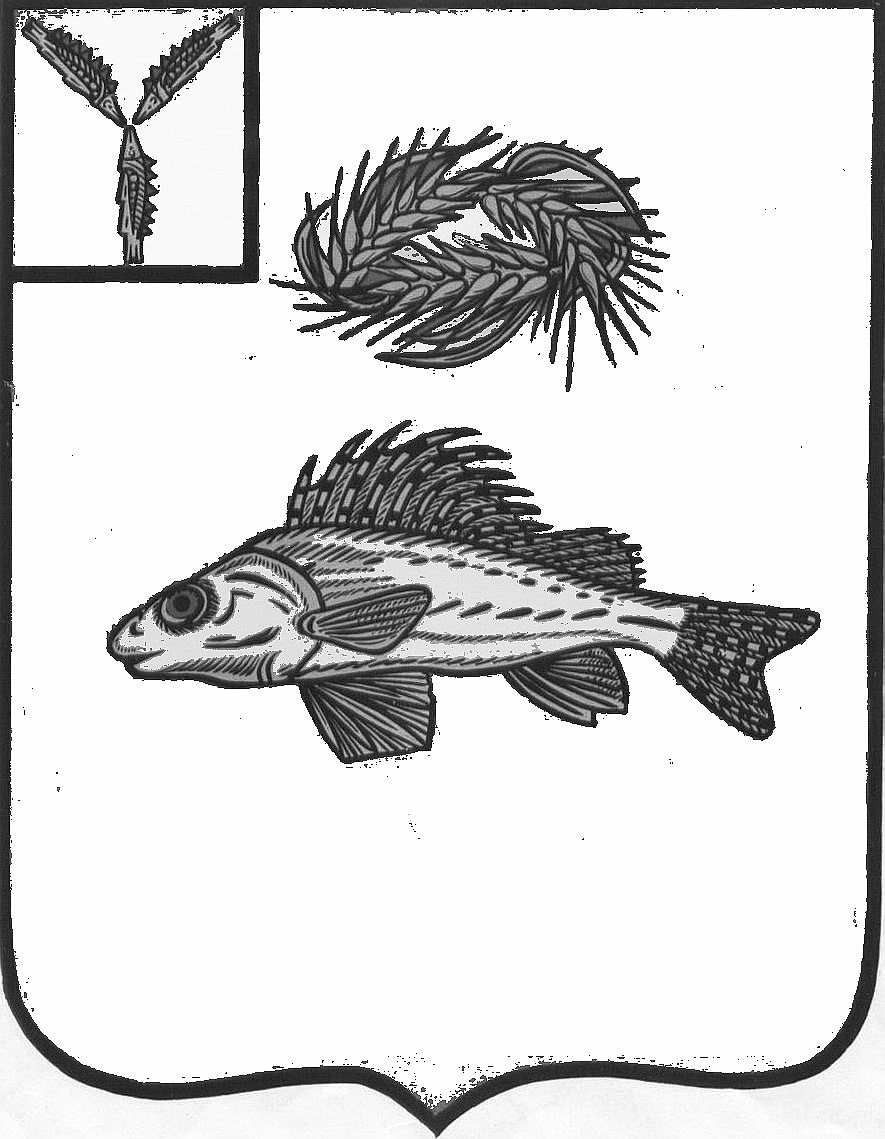  ЕРШОВСКИЙ МУНИЦИПАЛЬНЫЙ РАЙОН САРАТОВСКОЙ ОБЛАСТИ                                РАЙОННОЕ СОБРАНИЕ                                           РЕШЕНИЕот  03 августа 2012года   № 35-217Об утверждении положения«О контрольно-счетной комиссииЕршовского муниципального районаСаратовской области» Руководствуясь Федеральным законом N 131-ФЗ "Об общих принципах организации местного самоуправления в РФ", Федеральным законом от N 6-ФЗ "Об общих принципах организации и деятельности контрольно-счетных органов субъектов РФ и муниципальных образований", Уставом Ершовского муниципального района, районное Собрание решило:1.Утвердить Положение "О Контрольно-счетной комиссии Ершовского муниципального района Саратовской области" согласно приложению.       2.Решение районного Собрания от 28 апреля 2011 года №10-26 «Об утверждении положения о контрольно-ревизионной комиссии районного Собрания Ершовского муниципального района» признать утратившим силу.3. Настоящее решение вступает в силу с момента принятия и подлежит официальному обнародованию в установленном порядке.4. Контроль за исполнением настоящего решения возложить на постоянную комиссию по бюджетной, финансовой и налоговой политике районного Собрания.Глава Ершовского муниципального района                  С.А. Зубрицкая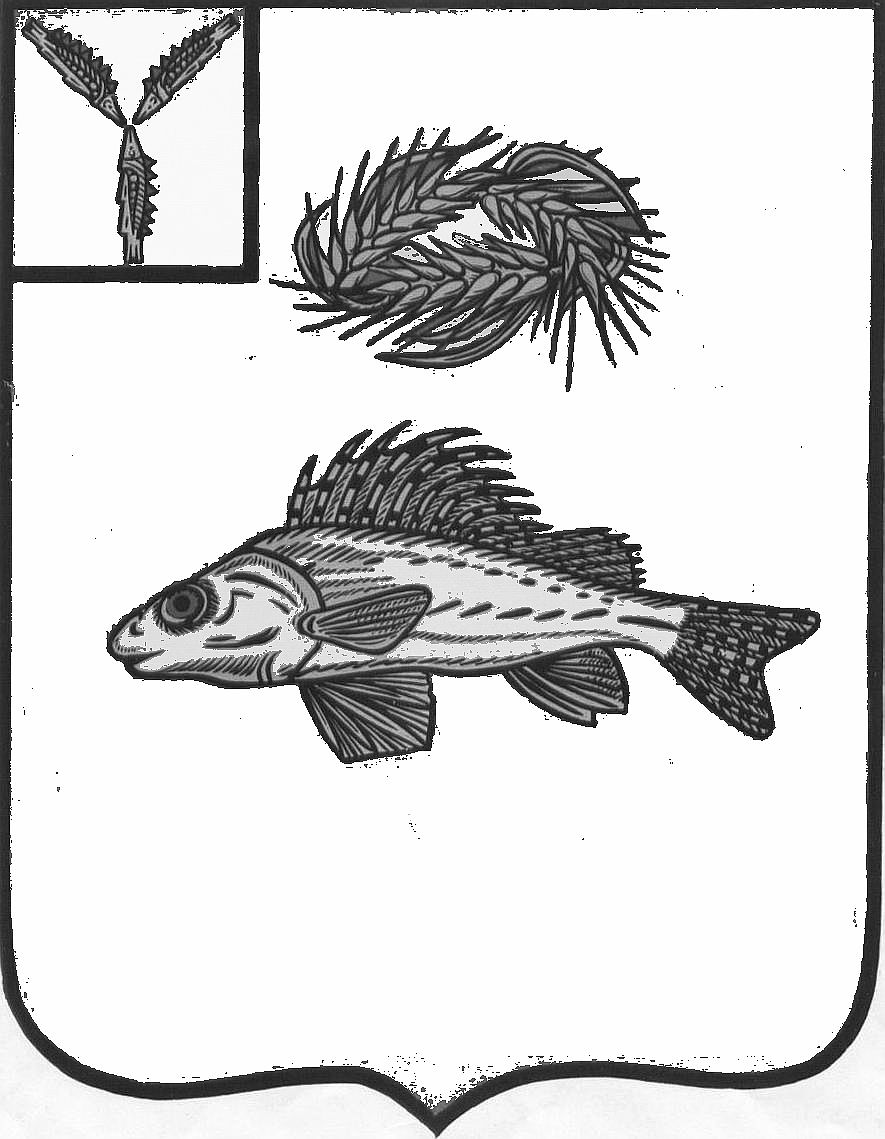 РАЙОННОЕ СОБРАНИЕершовского муниципального районасаратовской области                    РЕШЕНИЕот  15 января  2013 года  № 44-280                                                                                       О внесении изменений  в Положение «О контрольно-счетной комиссии Ершовского муниципального района»      В соответствии с Федеральным законом от 07.02.2011 года  №6-ФЗ «Об общих принципах организации и деятельности контрольно-счетных органов субъектов Российской Федерации и муниципальных образований»,Уставом Ершовского муниципального района районное Собрание РЕШИЛО:    1.Внести следующие изменения  в Положение о контрольно-счетной комиссии, утвержденное решением районного Собрания  от 3 августа 20012года №35-217 : 1) в статье 1:  - в части 1 слова «на срок 5 лет» исключить;  - часть 5 дополнить словами «имеет печать  и бланки  со своим наименованием  и с изображением герба  Ершовского муниципального района»; 2)в статье 4:-в части 1 слова « в составе 2-х человек, которые осуществляют свои полномочия на непостоянной основе» заменить словами «структура  и штатная численность  которой устанавливается решением районного Собрания по представлению Председателя Комиссии»;после слов « утверждается Председателем » дополнить словами   « в пределах средств, предусмотренных в местном бюджете на содержание Комиссии»;-часть 2 изложить в следующей редакции: «В состав аппарата Комиссии входят  инспекторы и иные штатные работники. На инспектора  Комиссии возлагаются обязанности  по организации и непосредственно внешнего  муниципального финансового контроля в пределах компетенции Комиссии. Инспектор Комиссии является должностным лицом Комиссии.-дополнить частью 4 следующего содержания:«4. Должности председателя Комиссии и работников аппарата  по решению районного Собрания могут быть отнесены   к должностям муниципальной службы в соответствии с Законом Саратовской области от 2 августа 2007 года № 157-ЗСО «О некоторых вопросах муниципальной службы Саратовской области».Права, обязанности и ответственность работников Комиссии определяется Федеральным законом от 7 февраля 2011года №6-ФЗ «Об общих принципах организации и деятельности контрольно-счетных органов субъектов Российской Федерации и муниципальных образований», законодательством о муниципальной службе, трудовым законодательством и иными нормативно правовыми актами ,содержащими нормы трудового права».3)в статье 5: - в части 1 слова « полномочий Комиссии « заменить словами «5 лет»; -часть 2 исключить. 2.Настоящее решение вступает в силу со дня его принятия и подлежит официальному обнародованию.Глава Ершовского муниципального района                                    А.В.Волков                                                                                   Приложение к решению                                             районного Собрания                                                                          от  03 августа 2012года   № 35-217                                                                         с учетом изменений от 15 января                                                                             2013 г. № 44-280ПОЛОЖЕНИЕО КОНТРОЛЬНО-СЧЕТНОЙ КОМИССИИЕРШОВСКОГО МУНИЦИПАЛЬНОГО РАЙОНА САРАТОВСКОЙ ОБЛАСТИГлава 1. ОБЩИЕ ПОЛОЖЕНИЯСтатья 1. Статус Контрольно-счетной комиссии Ершовского муниципального района1. Контрольно-счетная комиссия Ершовского муниципального района Саратовской области (далее - Комиссия) является постоянно действующим органом внешнего муниципального финансового контроля, входящим в структуру органов местного самоуправления Ершовского муниципального района, и образуется районным Собранием Ершовского муниципального района. Деятельность Комиссии не может быть приостановлена, в том числе в связи с досрочным прекращением полномочий районного Собрания Ершовского муниципального района.2. Комиссия образуется в целях контроля за соблюдением установленного порядка подготовки и рассмотрения проекта бюджета Ершовского муниципального района, исполнением бюджета Ершовского муниципального района, отчета о его исполнении, а также в целях контроля за соблюдением установленного порядка управления и распоряжения имуществом, находящимся в муниципальной собственности, иных контрольных функций.3. В своей деятельности Комиссия руководствуется Конституцией Российской Федерации, законодательством Российской Федерации, Саратовской области, Уставом Ершовского муниципального района, решениями районного Собрания Ершовского муниципального района и настоящим Положением.4. В рамках задач, определенных действующим законодательством и настоящим Положением, Комиссия обладает организационной и функциональной независимостью и осуществляет свою деятельность самостоятельно. Комиссия подотчетна районному Собранию Ершовского муниципального района.5. Комиссия по решению районного Собрания может  обладать правами юридического лица и соответственно являться казенным учреждением.Имеет печать и бланки со своим наименованием и с изображением герба Ершовского муниципального района.6. Деятельность Комиссии финансируется из средств бюджета Ершовского муниципального района. Контроль за использованием Комиссией бюджетных средств, муниципального имущества осуществляется на основании решений районного Собрания Ершовского муниципального района.7. Информация о деятельности Комиссии размещается в сети Интернет на официальном сайте администрации Ершовского муниципального района (по согласованию).8. Местонахождение Комиссии - 413503, Саратовская обл., г.Ершов, ул. Интернациональная, д. 7.Статья 2. Задачи контрольно-счетной комиссии1. Задачами Комиссии являются:- организация и осуществление контроля за исполнением доходных и расходных статей бюджета Ершовского муниципального района по объемам, структуре и целевому назначению;- определение эффективности и целесообразности расходов средств бюджета Ершовского муниципального района и использования муниципальной собственности;- оценка обоснованности доходных и расходных статей проектов бюджета Ершовского муниципального района;- финансовая экспертиза проектов нормативных правовых актов органов местного самоуправления, предусматривающих расходы, покрываемые за счет средств бюджета, или влияющих на формирование и исполнение бюджета Ершовского муниципального района;- анализ выявленных отклонений от установленных показателей бюджета и подготовка предложений, направленных на их устранение, а также на совершенствование бюджетного процесса в Ершовском муниципальном районе;- проверка финансовой деятельности муниципальных учреждений и предприятий Ершовского муниципального района;- контроль за использованием и распоряжением имуществом, находящимся в собственности Ершовского муниципального района;- регулярное представление районному Собранию Ершовского муниципального района информации о ходе исполнения бюджета и результатах проводимых контрольных мероприятий.Статья 3. Принципы деятельности Контрольно-счетной комиссииОсновными принципами деятельности Комиссии являются законность, объективность, эффективность, независимость и гласность.Глава 2. СОСТАВ И ПОРЯДОК ОБРАЗОВАНИЯКОНТРОЛЬНО-СЧЕТНОЙ КОМИССИИСтатья 4. Состав Контрольно-счетной комиссии1.Комиссия состоит из Председателя  и аппарата Комиссии, структура и штатная численность которой устанавливается решением районного Собрания по представлению Председателя Комиссии. Структура и штатное расписание аппарата Комиссии утверждается Председателем в пределах средств, предусмотренных в местном бюджете на содержание Комиссии. 2.В состав аппарата Комиссии входят инспекторы и иные штатные работники. На инспектора Комиссии возлагаются обязанности по организации и непосредственно внешнего муниципального финансового контроля в пределах компетенции Комиссии.  Инспектор Комиссии является должностным лицом Комиссии.3. В состав комиссии не могут входить выборные должностные лица             органов местного самоуправления Ершовского муниципального района.4. Должности председателя Комиссии и работников аппарата по решению районного Собрания могут быть отнесены к должностям муниципальной службы в соответствии с Законом Саратовской области от 2 августа 2007 года № 157-ЗСО «О некоторых вопросах муниципальной службы Саратовской области».Права, обязанности и ответственность работников Комиссии определяется Федеральным Законом от 7 февраля 2011 года № 6-ФЗ «Об общих принципах организации и деятельности контрольно-счетных органов субъектов Российской Федерации и муниципальных образований», законодательством о муниципальной службе, трудовым законодательством и иными нормативно правовыми актами, содержащими нормы трудового права.Статья 5. Порядок формирования Контрольно-счетной комиссии        1.Председатель Комиссии назначается районным Собранием Ершовского муниципального района на срок 5 лет. 2. Председателем Комиссии может быть назначен гражданин Российской Федерации, имеющий высшее образование и опыт работы в области государственного, муниципального управления, государственного, муниципального контроля (аудита), экономики, финансов, юриспруденции, профессиональные знания и навыки, необходимые для исполнения должностных обязанностей. Правовым актом районного Собрания Ершовского муниципального района могут быть установлены дополнительные требования к образованию и опыту работы.4. Решение о назначении Председателя Комиссии считается принятым, если за него проголосовало большинство от установленной численности депутатов районного Собрания Ершовского муниципального района.5. Членом Комиссии может быть назначен гражданин Российской Федерации, соответствующий квалификационным требованиям, предъявляемым к уровню образования, стажу работы, профессиональным знаниям и навыкам, необходимыми для исполнения обязанностей члена Комиссии.Статья 6. Ограничения и запреты, накладываемые на Председателя Контрольно-счетной комиссии1. Гражданин Российской Федерации не может быть назначен на должность Председателя в случае:1) наличия у него неснятой или непогашенной судимости;2) признания его недееспособным или ограниченно дееспособным решением суда, вступившим в законную силу;3) отказа от прохождения процедуры оформления допуска к сведениям, составляющим государственную и иную охраняемую Федеральным законом тайну, если исполнение обязанностей по должности, на замещение которой претендует гражданин, связано с использованием таких сведений;4) выхода из гражданства Российской Федерации или приобретения гражданства иностранного государства либо получения вида на жительство или иного документа, подтверждающего право на постоянное проживание гражданина Российской Федерации на территории иностранного государства;5) гражданин не может быть назначен на должность Председателя или члена Комиссии после достижения им возраста 65 лет;6) Председатель Комиссии не может состоять в близком родстве или свойстве (родители, супруги, дети, братья, сестры, а также братья, сестры, родители и дети супругов) с Главой Ершовского муниципального района, Главой администрации Ершовского муниципального района, руководителями судебных и правоохранительных органов, расположенных на территории Ершовского муниципального района;7) Председатель Комиссии (при условии исполнения обязанностей на постоянной основе) не может заниматься другой оплачиваемой деятельностью, кроме преподавательской, научной и иной творческой деятельности. При этом преподавательская, научная и иная творческая деятельность не может финансироваться исключительно за счет средств иностранных государств, международных и иностранных организаций, иностранных граждан и лиц без гражданства, если иное не предусмотрено международным договором Российской Федерации или законодательством Российской Федерации;8) Председатель, а также лица, претендующие на замещение указанной должности, обязаны представлять сведения о своих доходах, об имуществе и обязательствах имущественного характера, а также о доходах, об имуществе и обязательствах имущественного характера своих супруги (супруга) и несовершеннолетних детей в порядке, установленном нормативными правовыми актами Российской Федерации, субъектов Российской Федерации, муниципальными нормативными правовыми актами.2. Председатель Комиссии не вправе:1) получать в связи с выполнением служебных обязанностей не предусмотренные законодательством Российской Федерации вознаграждения (ссуды, денежное и иное вознаграждение, услуги, оплату развлечений, отдыха, транспортных расходов) от физических и юридических лиц;2) выезжать в командировки за счет средств физических и юридических лиц, за исключением командировок, осуществляемых на взаимной основе по договоренности органов местного самоуправления с органами местного самоуправления других муниципальных образований, а также с органами государственной власти и органами местного самоуправления иностранных государств, международными и иностранными некоммерческими организациями;3) использовать в целях, не связанных с выполнением служебных обязанностей, средства материально-технического, финансового и информационного обеспечения, предназначенные для служебной деятельности;4) разглашать или использовать в целях, не связанных с выполнением служебных обязанностей, сведения, отнесенные в соответствии с Федеральным законом к информации ограниченного доступа, или служебную информацию, ставшие ему известными в связи с выполнением служебных обязанностей.Статья 7. Председатель Контрольно-счетной комиссии1. Председатель Комиссии является должностным лицом местного самоуправления, наделенным исполнительно-распорядительными полномочиями по организации деятельности Комиссии.2. Председатель Комиссии:- осуществляет руководство деятельностью Комиссии и организует ее работу в соответствии с Регламентом Комиссии;- представляет районному Собранию Ершовского муниципального района отчеты о работе Комиссии;- представляет Комиссию во взаимоотношениях с органами государственной власти, органами местного самоуправления Ершовского муниципального района, иными организациями и учреждениями, административными и судебными органами;- проводит проверки на основании квартальных планов работы или решений районного Собрания Ершовского муниципального района о проведении внеплановых проверок, а также издает распоряжения о проведении внеплановых проверок;- готовит заключения или письменные ответы по вопросам, относящимся к компетенции Комиссии;- подписывает заключения по результатам ревизий, проверок и экспертиз, требования о предоставлении информации и документов;- осуществляет иные полномочия в соответствии с действующим законодательством и настоящим Положением.3. Председатель Комиссии имеет право принимать участие в заседаниях районного Собрания Ершовского муниципального района, его постоянных комиссий, временных и постоянных комиссий, рабочих групп, совещаниях, проводимых в органах местного самоуправления Ершовского муниципального района.4. По истечении срока полномочий Председатель Комиссии продолжает исполнять свои обязанности до дня назначения районным Собранием Ершовского муниципального района нового созыва Председателя Комиссии.Глава 3. ПОЛНОМОЧИЯ И ОРГАНИЗАЦИЯ ДЕЯТЕЛЬНОСТИКОНТРОЛЬНО-СЧЕТНОЙ КОМИССИИСтатья 8. Полномочия и организация деятельности Контрольно-счетной комиссии1. Контрольно-счетная комиссия Ершовского муниципального района:1) осуществляет оперативный контроль за исполнением доходных и расходных статей бюджета Ершовского муниципального района в отчетном году по объемам, структуре и целевому назначению;2) осуществляет контроль за поступлением в бюджет Ершовского муниципального района средств, полученных от распоряжения муниципальным имуществом;3) осуществляет подготовку и представление в районное Собрание Ершовского муниципального района заключений по соблюдению порядка подготовки и внесения на рассмотрение районного Собрания Ершовского муниципального района проекта бюджета Ершовского муниципального района и отчета об исполнении бюджета;4) проводит экспертизу и дает заключения по:- проекту бюджета Ершовского муниципального района, обоснованности его доходных и расходных статей, размеру муниципального долга и дефицита бюджета Ершовского муниципального района;- отчету об исполнении бюджета Ершовского муниципального района;- проектам решений районного Собрания Ершовского муниципального района, предусматривающих расходы, покрываемые за счет средств бюджета Ершовского муниципального района;- проектам муниципальных программ, предусматривающих финансирование из бюджета Ершовского муниципального района;5) организация и осуществление контроля за законностью, результативностью (эффективностью и экономностью) использования средств местного бюджета, а также средств, получаемых местным бюджетом из иных источников, предусмотренных законодательством Российской Федерации;6) оценка эффективности предоставления налоговых и иных льгот и преимуществ, бюджетных кредитов за счет средств местного бюджета, а также оценка законности предоставления муниципальных гарантий и поручительств или обеспечения исполнения обязательств другими способами по сделкам, совершаемым юридическими лицами и индивидуальными предпринимателями за счет средств местного бюджета и имущества, находящегося в муниципальной собственности;7) анализ бюджетного процесса в Ершовском муниципальном районе и подготовка предложений, направленных на его совершенствование;8) подготовка информации о ходе исполнения местного бюджета, о результатах проведенных контрольных и экспертно-аналитических мероприятий и представление такой информации в районное Собрание Ершовского муниципального района и Главе Ершовского муниципального района;9) осуществляет подготовку и представление заключений или письменных ответов по вопросам, не указанным в пункте 4 настоящей части, на основании решений районного Собрания Ершовского муниципального района, запросов Главы Ершовского муниципального района, запросов комиссий районного Собрания Ершовского муниципального района, запросов главы администрации Ершовского муниципального района;10) проводит проверки по отдельным разделам и статьям бюджета Ершовского муниципального района;11) проводит проверки соблюдения установленного порядка управления и распоряжения муниципальным имуществом;12) проводит проверки и дает заключения по финансово-экономической деятельности муниципальных предприятий и учреждений Ершовского муниципального района;13) дает заключения по экономической обоснованности устанавливаемых тарифов муниципальных предприятий и учреждений;14) представляет в районное Собрание Ершовского муниципального района информацию о проведенных проверках;15) проводит анализ эффективности и целесообразности расходов бюджета и использования муниципальной собственности, выявленных отклонений от установленных показателей бюджета, подготавливает и направляет в районное Собрание Ершовского муниципального района предложения по устранению выявленных нарушений;16) может осуществлять внешнюю проверку отчетов об исполнении бюджетов поселений на основании соглашений;17) участие в пределах полномочий в мероприятиях, направленных на противодействие коррупции; 18) иные полномочия в сфере внешнего муниципального финансового контроля, установленные федеральными законами, законами Саратовской области, Уставом Ершовского муниципального района и нормативными правовыми актами районного Собрания Ершовского муниципального района.2. Комиссия, помимо полномочий, предусмотренных частью 1 настоящей статьи, осуществляет контроль за законностью, результативностью (эффективностью и экономностью) использования средств бюджета муниципального района, поступивших в бюджеты поселений, входящих в состав Ершовского муниципального района.3. Внешний муниципальный финансовый контроль осуществляется Комиссией:1) в отношении органов местного самоуправления и муниципальных органов, муниципальных учреждений и унитарных предприятий муниципального района, а также иных организаций, если они используют имущество, находящееся в муниципальной собственности Ершовского муниципального района;2) в отношении иных организаций путем осуществления проверки соблюдения условий получения ими субсидий, кредитов, гарантий за счет средств соответствующего бюджета в порядке контроля за деятельностью главных распорядителей (распорядителей) и получателей средств бюджета Саратовской области или местного бюджета, предоставивших указанные средства, в случаях, если возможность проверок указанных организаций установлена в договорах о предоставлении субсидий, кредитов, гарантий за счет средств соответствующего бюджета.Статья 9. Область действия контрольных полномочий Контрольно-счетной комиссии1. Контрольные полномочия Комиссии распространяются на органы местного самоуправления Ершовского муниципального района, муниципальные учреждения и предприятия, организации и иные субъекты предпринимательской деятельности, если они получают, перечисляют, используют средства бюджета Ершовского муниципального района или используют муниципальную собственность, либо управляют ею.  2. На деятельность общественных объединений и иных негосударственных некоммерческих организаций контрольные полномочия Комиссии распространяются в части, связанной с получением, перечислением или использованием ими средств бюджета Ершовского муниципального района, использованием муниципальной собственности и управлением ею.  Статья 10. Формы осуществления Комиссией муниципального финансового контроля1. Внешний муниципальный финансовый контроль осуществляется Комиссией в форме контрольных или экспертно-аналитических мероприятий.2. При проведении контрольного мероприятия Комиссией составляется соответствующий акт (акты), который доводится до сведения руководителей проверяемых органов и организаций. На основании акта (актов) Комиссией составляется отчет.3. При проведении экспертно-аналитического мероприятия Комиссией составляется отчет или заключение.Статья 11. Стандарты внешнего муниципального финансового контроля1. Комиссия при осуществлении внешнего муниципального финансового контроля руководствуется Конституцией Российской Федерации, законодательством Российской Федерации, законодательством Саратовской области, муниципальными нормативными правовыми актами, а также стандартами внешнего муниципального финансового контроля.2. Стандарты внешнего муниципального финансового контроля для проведения контрольных и экспертно-аналитических мероприятий утверждаются Комиссией:1) в отношении органов местного самоуправления и муниципальных органов, муниципальных учреждений и унитарных предприятий муниципального района - в соответствии с общими требованиями, утвержденными Счетной палатой Российской Федерации и (или) контрольно-счетным органом Саратовской области;2) в отношении иных организаций - в соответствии с общими требованиями, установленными Федеральным законом.3. При подготовке стандартов внешнего муниципального финансового контроля учитываются международные стандарты в области государственного контроля, аудита и финансовой отчетности.4. Стандарты внешнего муниципального финансового контроля Комиссии не могут противоречить законодательству Российской Федерации и (или) законодательству Саратовской области.Статья 12. Регламент Контрольно-счетной комиссииВнутренние вопросы деятельности Комиссии, распределение обязанностей между членами Комиссии, функции и взаимодействие Комиссии, порядок ведения дел, подготовки и проведения мероприятий всех видов и форм контрольной и иной деятельности определяются Регламентом Комиссии, утверждаемым Председателем комиссии.Статья 13. Планирование работы Контрольно-счетной комиссии1. Комиссия строит свою работу на основе перспективных годовых и квартальных планов, которые формируются исходя из необходимости обеспечения всестороннего системного контроля за исполнением бюджета Ершовского муниципального района и использованием муниципальной собственности с учетом всех видов и направлений деятельности Комиссии. Планы разрабатываются и утверждаются Комиссией самостоятельно.2. Планирование деятельности Комиссии осуществляется с учетом результатов контрольных и экспертно-аналитических мероприятий, а также на основании поручений районного Собрания Ершовского муниципального района, предложений и запросов высших должностных лиц Саратовской области (руководителей высших исполнительных органов государственной власти субъектов Российской Федерации), Главы Ершовского муниципального района.3. Внеплановые контрольные мероприятия проводятся на основании решений Собрания Ершовского муниципального района или на основании распоряжений Председателя Комиссии. Комиссия обязана провести проверку в срок, указанный в решении районного Собрания Ершовского муниципального района, но не менее пяти дней.Статья 14. Предоставление информации по запросам Контрольно-счетной комиссии1. Органы местного самоуправления, предприятия, учреждения, организации независимо от форм собственности и их должностные лица обязаны предоставлять по запросам Комиссии информацию, необходимую для обеспечения ее деятельности.2. При проведении ревизий и проверок Комиссия получает от проверяемых предприятий, учреждений, организаций всю необходимую документацию и информацию по вопросам, входящим в ее компетенцию.3. Непредставление или несвоевременное представление органами и организациями, в Комиссию по ее запросу информации, документов и материалов, необходимых для проведения контрольных и экспертно-аналитических мероприятий, а равно представление информации, документов и материалов не в полном объеме или представление недостоверных информации, документов и материалов влечет за собой ответственность, установленную законодательством Российской Федерации и (или) законодательством Саратовской области.Статья 15. Контроль за исполнением бюджета Ершовского муниципального района1. Комиссия в процессе исполнения бюджета и после завершения очередного финансового года контролирует полноту и своевременность денежных поступлений, фактическое расходование бюджетных ассигнований в сравнении с утвержденными показателями бюджета, выявляет отклонения и нарушения, проводит их анализ, вносит предложения по их устранению.2. Комиссия ежеквартально представляет районному Собранию Ершовского муниципального района оперативный отчет о ходе исполнения бюджета Ершовского муниципального района, в котором приводятся фактические данные о формировании доходов и произведенных расходах в сравнении с утвержденными решениями о бюджете на текущий год показателями за истекший период, квартал.Данные контроля используются при планировании ревизий и проверок.Статья 16. Контроль за состоянием муниципального долга и использованием кредитных ресурсов1. Комиссия осуществляет контроль за:- управлением и обслуживанием муниципального долга Ершовского муниципального района;- законностью, рациональностью и эффективностью выдачи муниципальных гарантий, использования кредитов и займов, получаемых Ершовским муниципальным районом, муниципальными предприятиями;- эффективностью размещения финансовых ресурсов, выдаваемых на возвратной основе;- предоставлением муниципальных кредитов, а также предоставлением средств на безвозмездной основе.Статья 17. Контроль за поступлением в бюджет средств от распоряжения и управления муниципальной собственностью Ершовского муниципального района1. Комиссия осуществляет контроль за поступлениями в бюджет Ершовского муниципального района средств, полученных:- от распоряжения муниципальным имуществом;- от приватизации муниципального имущества, включая земельные участки и акции;- от управления объектами муниципальной собственности.Статья 18. Заключения Контрольно-счетной комиссии1. Комиссия проводит анализ и дает заключения по вопросам, входящим в функции и задачи Комиссии, предоставленных полномочий по:- проекту бюджета Ершовского муниципального района, обоснованности его доходных и расходных статей, размерам муниципального долга и дефицита бюджета;- проблемам бюджетно-финансовой политики и совершенствования бюджетного процесса в Ершовском муниципальном районе;- проектам нормативных правовых актов и иных документов по бюджетно-финансовым вопросам, вносимым на рассмотрение районного  Собрания Ершовского муниципального района;- проектам программ, на реализацию которых используются средства бюджета Ершовского муниципального района.2. А также на основании:- поручений постоянных комиссий и районного Собрания Ершовского муниципального района, оформленных соответствующими решениями;- поручений и запросов Главы Ершовского муниципального района;- запросов представительных органов поселений, входящих в состав Ершовского муниципального района, в случае заключения с ними соглашений.3. Решение о рассмотрении запроса и подготовке заключения или об отказе в этом принимается Председателем Комиссии. В случае отказа запрос возвращается с указанием мотивированных причин отказа.               Статья 29. Ревизии и проверки1. Комплексные ревизии и тематические проверки проводятся по месту расположения проверяемых объектов. Сроки, объемы и порядок их проведения устанавливаются Председателем Комиссии с учетом требований действующего законодательства.2. В ходе проведения ревизий и проверок устанавливается документальное подтверждение законности производственно-хозяйственной деятельности, достоверность бухгалтерского учета и финансовой отчетности, определяется своевременность и полнота платежей проверяемого объекта в бюджет Ершовского муниципального района и иное в соответствии с целью проводимой ревизии либо проверки.3. Перед началом проверки руководитель органа или организации, в которых проводится проверка, должен быть ознакомлен с поручением Председателя Комиссии о проведении проверки.4. Результаты проведенных проверок оформляются актом проверки. Акт проверки вручается руководителю органа или организации, в которых проводилась проверка, для ознакомления. Орган или организация в случае несогласия с фактами, изложенными в акте проверки, вправе в течение 10 дней со дня вручения представить Председателю Комиссии свои возражения. По результатам рассмотрения материалов проведенных проверок и возражений, представленных объектом проверки, Комиссия составляет заключения, подписываемые Председателем Комиссии. Копия заключения вручается руководителю органа или организации, в которых проводилась проверка, не позднее 5 дней со дня подписания заключения.5. О результатах проведенных ревизий и проверок Комиссия информирует районное Собрание Ершовского муниципального района, Главу Ершовского муниципального района, главу администрации Ершовского муниципального района, в случае необходимости доводит их до сведения правоохранительных органов.Результаты проверок, осуществляемых Комиссией, подлежат опубликованию в виде ежегодного отчета.6. При проведении контрольно-ревизионной деятельности в пределах своей компетенции Комиссия вправе привлекать к участию в проводимых ею мероприятиях отдельных специалистов, экспертов, аудиторов, оплата труда которых осуществляется в пределах ассигнований, предусмотренных на функционирование Комиссии.7. Должностные лица Комиссии и привлеченные к ее работе специалисты могут использовать данные, полученные в ходе ревизий и проверок, только при выполнении работ, поручаемых Комиссией.8. Руководители проверяемых субъектов обязаны создавать нормальные условия для работы специалистов Комиссии, проводящих проверку или ревизию, предоставлять им необходимые помещения, средства связи, обеспечивать выполнение работ по делопроизводству.9. Длительность ревизии либо проверки не должна превышать одного месяца. Исходя из масштабов проведения проверки, длительности проверяемого периода, объемов проверяемых и анализируемых документов срок проведения проверки может быть продлен, но не более чем на один месяц.Статья 20. Представление Контрольно-счетной комиссии1. По результатам проведенных контрольных мероприятий Комиссия вправе вносить в органы местного самоуправления, проверяемые органы и организации и их должностным лицам представления для их рассмотрения и принятия мер по устранению выявленных нарушений и недостатков, предотвращению нанесения материального ущерба муниципальному району или возмещению причиненного вреда, по привлечению к ответственности должностных лиц, виновных в допущенных нарушениях, а также мер по пресечению, устранению и предупреждению нарушений.2. Представление Комиссии подписывается Председателем и членами Комиссии.3. Органы местного самоуправления и муниципальные органы, а также организации в течение одного месяца со дня получения представления обязаны уведомить в письменной форме Комиссию о принятых по результатам рассмотрения представления решениях и мерах.Статья 21. Предписание Контрольно-счетной комиссии1. В случае выявления нарушений, требующих безотлагательных мер по их пресечению и предупреждению, а также в случае воспрепятствования проведению должностными лицами Комиссии контрольных мероприятий Комиссия направляет в органы местного самоуправления и муниципальные органы, проверяемые органы и организации и их должностным лицам предписание.2. Предписание Комиссии должно содержать указание на конкретные допущенные нарушения и конкретные основания вынесения предписания. Предписание Комиссии подписывается председателем Комиссии.3. Предписание Комиссии должно быть исполнено в установленные в нем сроки.4. Неисполнение или ненадлежащее исполнение предписания Комиссии влечет за собой ответственность, установленную законодательством Российской Федерации и (или) законодательством Саратовской области.5. В случае, если при проведении контрольных мероприятий выявлены факты незаконного использования средств бюджета Саратовской области и (или) местного бюджета, а также средств бюджета территориального государственного внебюджетного фонда Саратовской области, в которых усматриваются признаки преступления или коррупционного правонарушения, Комиссия в установленном порядке незамедлительно передает материалы контрольных мероприятий в правоохранительные органы.Статья 22. Анализ результатов контрольных мероприятий1. Комиссия систематически анализирует итоги проводимых контрольных мероприятий, обобщает и исследует причины и последствия выявленных отклонений и нарушений в процессе формирования доходов и расходования средств бюджета Ершовского муниципального района.2. На основе полученных данных Комиссия разрабатывает предложения по совершенствованию и развитию бюджетно-финансовых процессов и использованию муниципальной собственности в Ершовском муниципальном районе и представляет их на рассмотрение районного Собрания Ершовского муниципального района.Глава 4. ЗАКЛЮЧИТЕЛЬНЫЕ ПОЛОЖЕНИЯ     Статья 23. Гарантии прав проверяемых органов и организаций     1.Акты, составляемые Комиссией при проведении контрольных мероприятий, доводятся до сведения руководителей проверяемых органов и организаций. Пояснения и замечания руководителей проверяемых органов и организаций прилагаются к актам и в дальнейшем являются их неотъемлемой частью.    2.Проверяемые органы и организации и их должностные лица вправе обратиться с жалобой на действия (бездействие) Комиссии в районное Собрание Ершовского муниципального района.Статья 24. Гарантии правового статуса должностных лиц Контрольно-счетной комиссии1. Воздействие на Председателя Комиссии в целях воспрепятствования осуществлению им своих служебных обязанностей или оказания влияния на принимаемые им решения либо на принятие решения в чью-либо пользу, насильственные действия, оскорбления, а равно клевета в отношении Председателя Комиссии, либо распространение заведомо ложной информации о его деятельности влекут за собой ответственность, установленную законодательством Российской Федерации и законодательством Саратовской области.2. Председатель Комиссии подлежит государственной защите в соответствии с законодательством Российской Федерации о государственной защите судей, должностных лиц правоохранительных и контролирующих органов и иными нормативными правовыми актами Российской Федерации.3. Председатель Комиссии обладает гарантиями профессиональной независимости. Председатель Комиссии досрочно освобождается от должности на основании решения районного Собрания Ершовского муниципального района в случае:1) вступления в законную силу обвинительного приговора суда в отношении его;2) признания его недееспособным или ограниченно дееспособным вступившим в законную силу решением суда;3) выхода из гражданства Российской Федерации или приобретения гражданства иностранного государства либо получения вида на жительство или иного документа, подтверждающего право на постоянное проживание гражданина Российской Федерации на территории иностранного государства;4) подачи письменного заявления об отставке;5) нарушения требований законодательства Российской Федерации при осуществлении возложенных на него должностных полномочий или злоупотребления должностными полномочиями, если за решение о досрочном освобождении такого должностного лица проголосует большинство от установленного числа депутатов районного Собрания Ершовского муниципального района;6) достижения в соответствии с Федеральным законом предельного возраста пребывания в должности;7) выявления обстоятельств, предусмотренных частями 4 и 6 статьи 6 настоящего Положения.8) по иным основаниям, предусмотренным трудовым законодательством.4. Деятельность Председателя Комиссии не может быть приостановлена в связи с досрочным прекращением полномочий районного Собрания Ершовского муниципального района.Статья 25. Обязательность исполнения требований Председателя Комиссии1. Требования и запросы Председателя Комиссии, связанные с осуществлением им своих должностных полномочий, установленных законодательством Российской Федерации, законодательством Саратовской области, муниципальными нормативными правовыми актами, являются обязательными для исполнения органами местного самоуправления и муниципальными органами, организациями, в отношении которых осуществляется внешний муниципальный финансовый контроль.2. Неисполнение законных требований и запросов Председателя Комиссии, а также воспрепятствование осуществлению им возложенных на него должностных полномочий влекут за собой ответственность, установленную законодательством Российской Федерации и законодательством Саратовской области.Статья 26. Финансовое обеспечение деятельности Контрольно-счетной комиссии1.Финансовое обеспечение деятельности Комиссии осуществляется за счет средств местного бюджета. Финансовое обеспечение деятельности Комиссии предусматривается в объеме, позволяющем обеспечить возможность осуществления возложенных на нее полномочий.Статья 27. Права, обязанности и ответственность Контрольно-счетной комиссии1. Председатель и члены Комиссии при осуществлении возложенных на них должностных полномочий имеют право:1) беспрепятственно входить на территорию и в помещения, занимаемые проверяемыми органами и организациями, иметь доступ к их документам и материалам, а также осматривать занимаемые ими территории и помещения;2) в случае обнаружения подделок, подлогов, хищений, злоупотреблений и при необходимости пресечения данных противоправных действий опечатывать кассы, кассовые и служебные помещения, склады и архивы проверяемых органов и организаций, изымать документы и материалы с учетом ограничений, установленных законодательством Российской Федерации. Опечатывание касс, кассовых и служебных помещений, складов и архивов, изъятие документов и материалов производятся с участием уполномоченных должностных лиц проверяемых органов и организаций и составлением соответствующих актов;3) в пределах своей компетенции направлять запросы должностным лицам территориальных органов федеральных органов исполнительной власти и их структурных подразделений, органов государственной власти и государственных органов субъектов Российской Федерации, органов территориальных государственных внебюджетных фондов, органов местного самоуправления и муниципальных органов, организаций;4) в пределах своей компетенции требовать от руководителей и других должностных лиц проверяемых органов и организаций представления письменных объяснений по фактам нарушений, выявленных при проведении контрольных мероприятий, а также необходимых копий документов, заверенных в установленном порядке;5) составлять акты по фактам непредставления или несвоевременного представления должностными лицами проверяемых органов и организаций документов и материалов, запрошенных при проведении контрольных мероприятий;6) в пределах своей компетенции знакомиться со всеми необходимыми документами, касающимися финансово-хозяйственной деятельности проверяемых органов и организаций, в том числе в установленном порядке с документами, содержащими государственную, служебную, коммерческую и иную охраняемую законом тайну;7) знакомиться с информацией, касающейся финансово-хозяйственной деятельности проверяемых органов и организаций и хранящейся в электронной форме в базах данных проверяемых органов и организаций, в том числе в установленном порядке с информацией, содержащей государственную, служебную, коммерческую и иную охраняемую законом тайну;8) знакомиться с технической документацией к электронным базам данных;9) составлять протоколы об административных правонарушениях, если такое право предусмотрено законодательством Российской Федерации.2. Члены Комиссии, в случае опечатывания касс, кассовых и служебных помещений, складов и архивов, изъятия документов и материалов в случае, предусмотренном пунктом 2 части 1 настоящей статьи, должны незамедлительно (в течение 24 часов) уведомить об этом Председателя Комиссии. Порядок и форма уведомления определяются законами Саратовской области.3. Председатель и члены Комиссии не вправе вмешиваться в оперативно-хозяйственную деятельность проверяемых органов и организаций, а также разглашать информацию, полученную при проведении контрольных мероприятий, предавать гласности свои выводы до завершения контрольных мероприятий и составления соответствующих актов и отчетов.4. Председатель и члены Комиссии обязаны сохранять государственную, служебную, коммерческую и иную охраняемую законом тайну, ставшую им известной при проведении в проверяемых органах и организациях контрольных и экспертно-аналитических мероприятий, проводить контрольные и экспертно-аналитические мероприятия объективно и достоверно отражать их результаты в соответствующих актах, отчетах и заключениях Комиссии.5. Председатель и члены Комиссии несут ответственность в соответствии с законодательством Российской Федерации за достоверность и объективность результатов проводимых ими контрольных и экспертно-аналитических мероприятий, а также за разглашение государственной и иной охраняемой законом тайны.6. Председатель и члены Комиссии вправе участвовать в заседаниях районного Собрания Ершовского муниципального района и в заседаниях иных органов местного самоуправления. Указанные лица вправе участвовать в заседаниях комиссий и рабочих групп, создаваемых районным Собранием Ершовского муниципального района.Статья 28. Обеспечение доступа к информации о деятельности Контрольно-счетной комиссии1. Комиссия в целях обеспечения доступа к информации о своей деятельности размещает на своем официальном сайте в информационно-телекоммуникационной сети Интернет (далее - сеть Интернет) и опубликовывает в официальных изданиях или других средствах массовой информации информацию о проведенных контрольных и экспертно-аналитических мероприятиях, о выявленных при их проведении нарушениях, о внесенных представлениях и предписаниях, а также о принятых по ним решениях и мерах.2. Комиссия ежегодно подготавливает отчет о своей деятельности, который направляется на рассмотрение в районное Собрание Ершовского муниципального района. Указанный отчет Комиссии опубликовывается в средствах массовой информации или размещается в сети Интернет только после его рассмотрения районным Собранием Ершовского муниципального района.3. Опубликование в средствах массовой информации или размещение в сети Интернет информации о деятельности Комиссии осуществляется в соответствии с законодательством Российской Федерации, законами Саратовской области, нормативными правовыми актами районного Собрания Ершовского муниципального района и Регламентом Комиссии.Статья 29. Взаимодействие контрольно-счетных органов1. Контрольно-счетный орган Саратовской области и контрольно-счетная комиссия Ершовского муниципального района при осуществлении своей деятельности вправе взаимодействовать между собой, с контрольно-счетными органами других субъектов Российской Федерации и муниципальных образований, а также со Счетной палатой Российской Федерации, с территориальными управлениями Центрального банка Российской Федерации, налоговыми органами, органами прокуратуры, иными правоохранительными, надзорными и контрольными органами Российской Федерации, субъектов Российской Федерации и муниципальных образований. Контрольно-счетные органы вправе заключать с Комиссией соглашения о сотрудничестве и взаимодействии.2. Контрольно-счетные органы вправе вступать в объединения (ассоциации) контрольно-счетных органов Российской Федерации, объединения (ассоциации) контрольно-счетных органов субъекта Российской Федерации.3. В целях координации своей деятельности Комиссия и иные муниципальные органы могут создавать как временные, так и постоянно действующие совместные координационные, консультационные, совещательные и другие рабочие органы.4. Контрольно-счетный орган Саратовской области и контрольно-счетная комиссия Ершовского муниципального района по письменному обращению контрольно-счетных органов других субъектов Российской Федерации и муниципальных образований могут принимать участие в проводимых ими контрольных и экспертно-аналитических мероприятиях.Комиссия, при проведении контрольных мероприятий, должна избегать дублирования в работе государственных финансовых и налоговых органов, а также иных контрольно-надзорных органов.Контрольные органы администрации Ершовского муниципального района обязаны оказывать содействие деятельности Комиссии, предоставлять по ее запросам информацию о результатах проводимых ревизий и проверок.Верно. Начальник отдела аппарата      районного Собрания                                          О.В. Головатова